Здравствуй, осень! В гости просим!Здравствуй, осень! Как дела?
Ты надолго к нам пришла?
Приготовила уж краски,
Чтоб одеть деревьям маски?Землю полила дождем?
Много мы грибов найдем?
Будет летом урожай?
Нам скорее отвечай!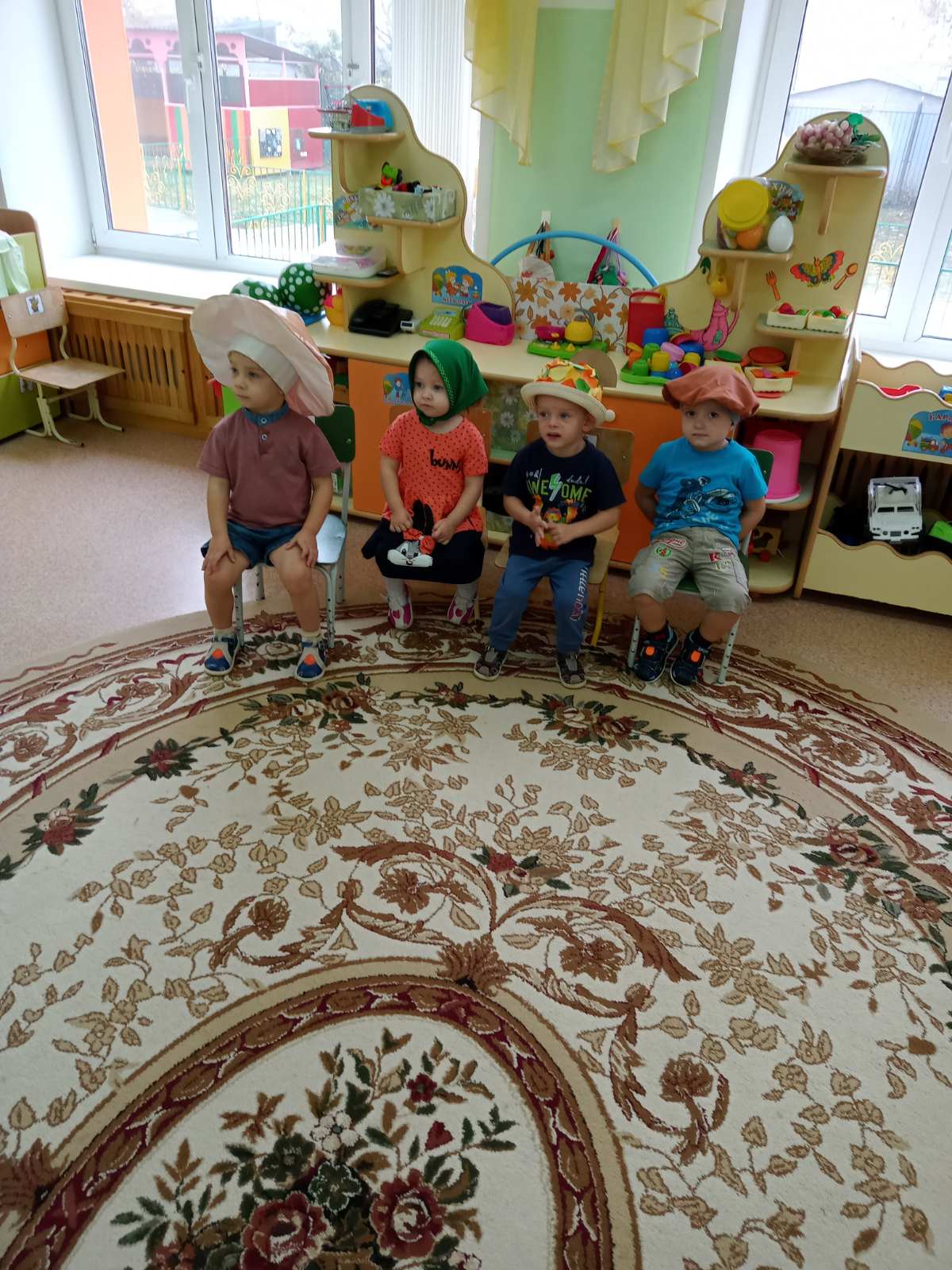 Ну, вот и пришла она,  для всех долгожданная осень. Меньше солнца, меньше света, больше дождей. Но  суеты меньше. Наши дети  просто радуются каждому дню, и каждый осенний денек нас радует. 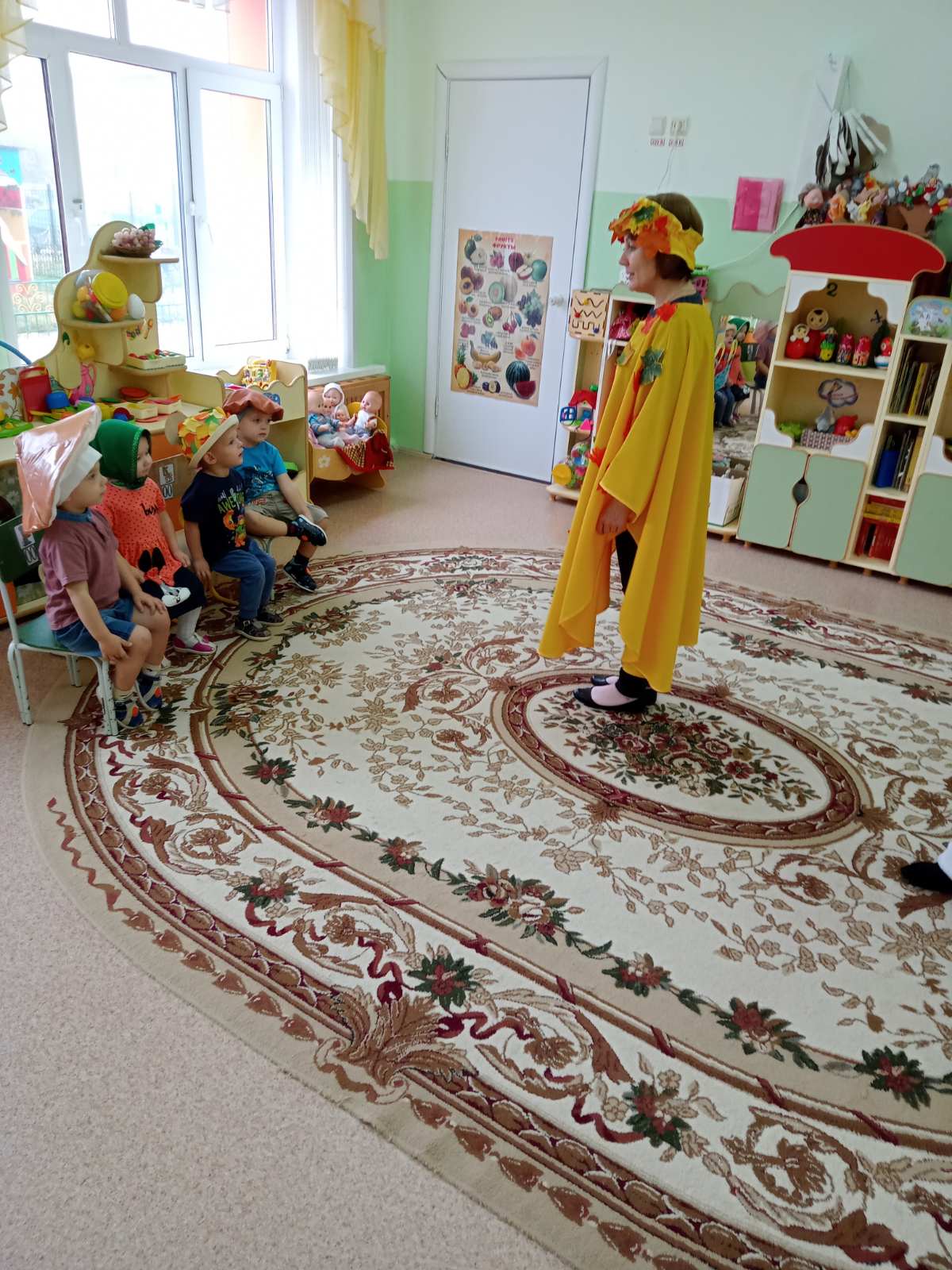 Хотелось бы рассказать о праздничном осеннем развлечении, которое состоялось  в МА ДОУ АР детском саду  «Сибирячок», корпус№2,15 октября в первой младшей группе.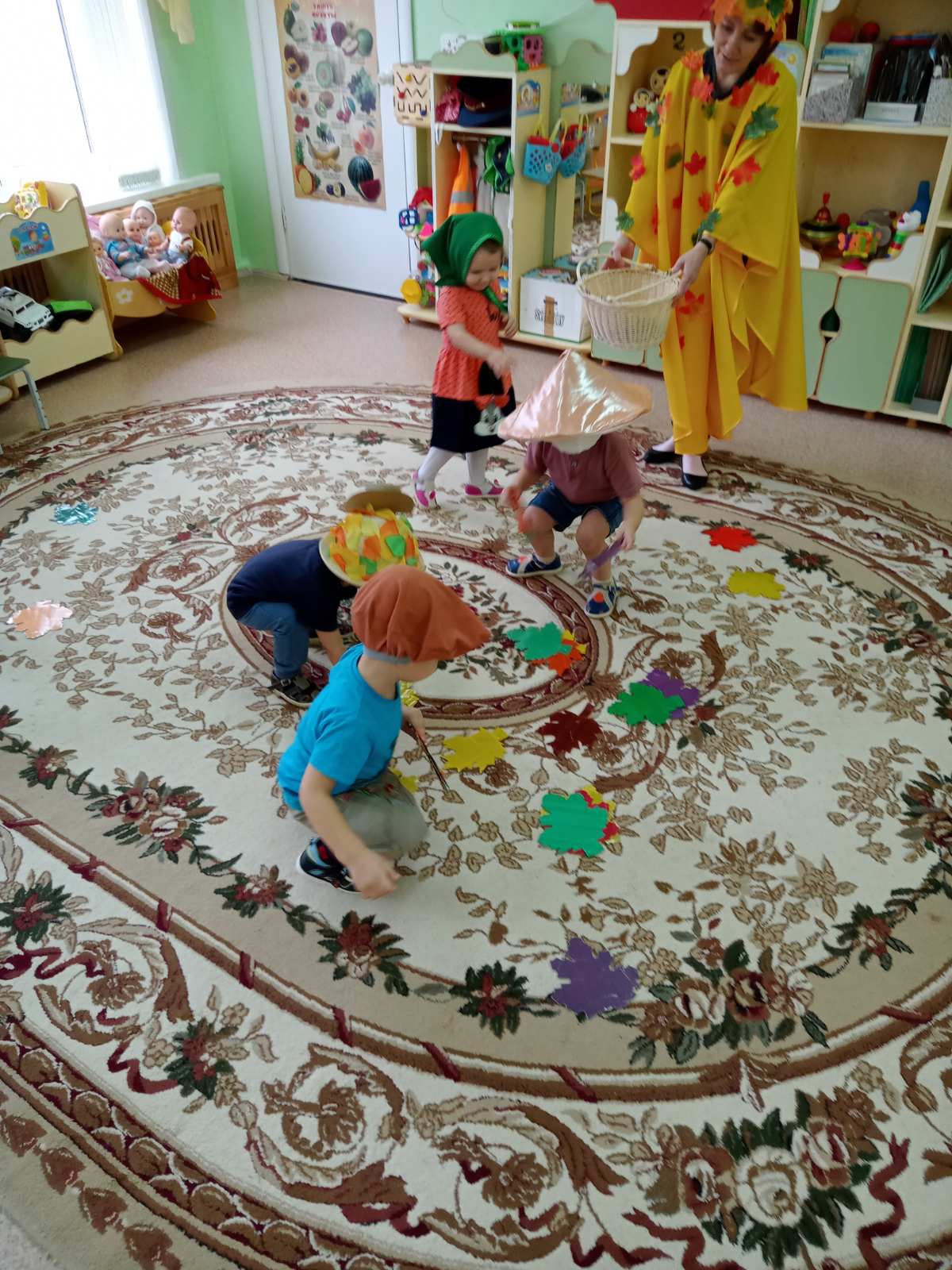 Красавица осень  в гости  к ребятишкам пришла.В подарок разноцветные листочки принесла.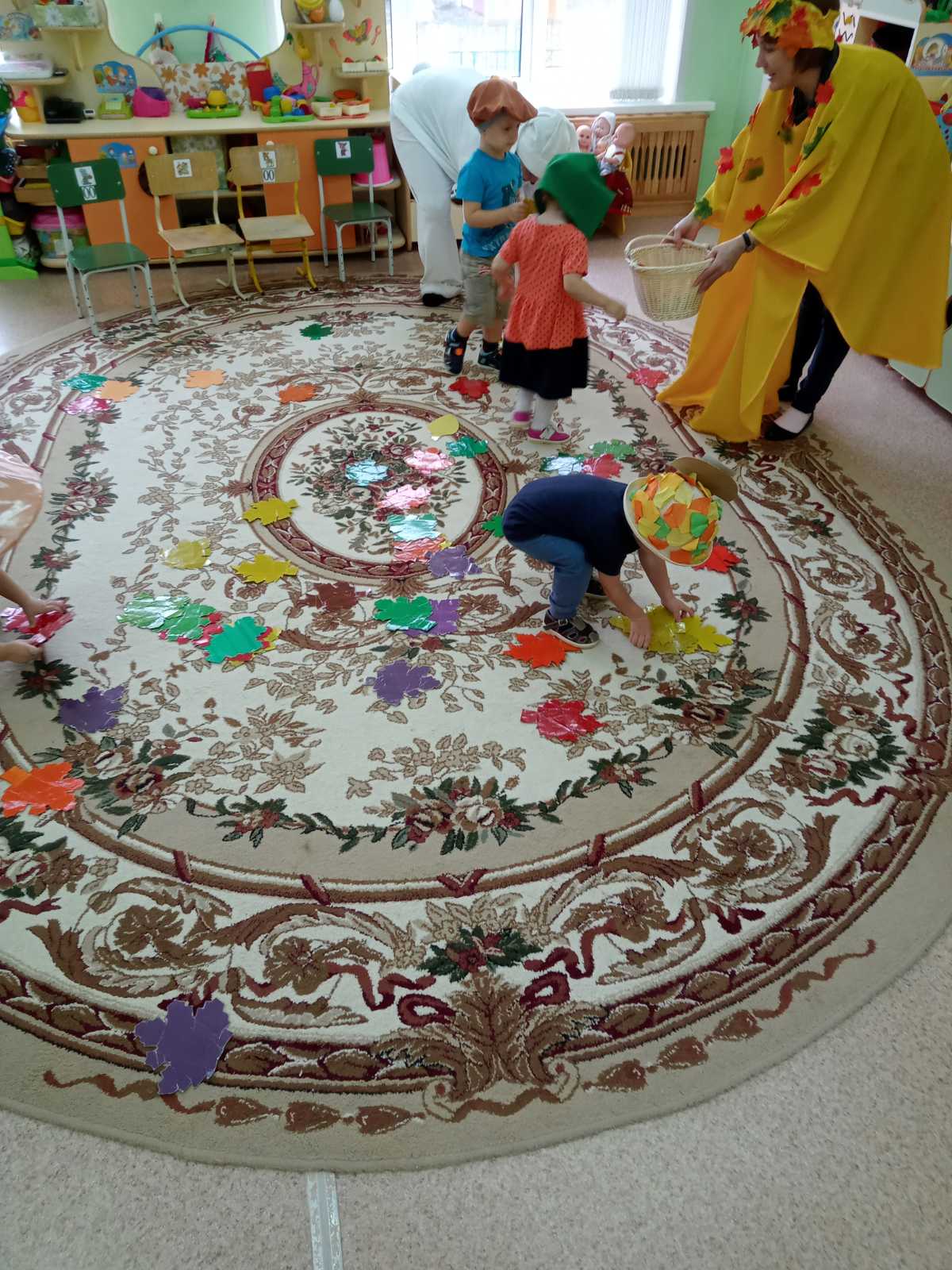 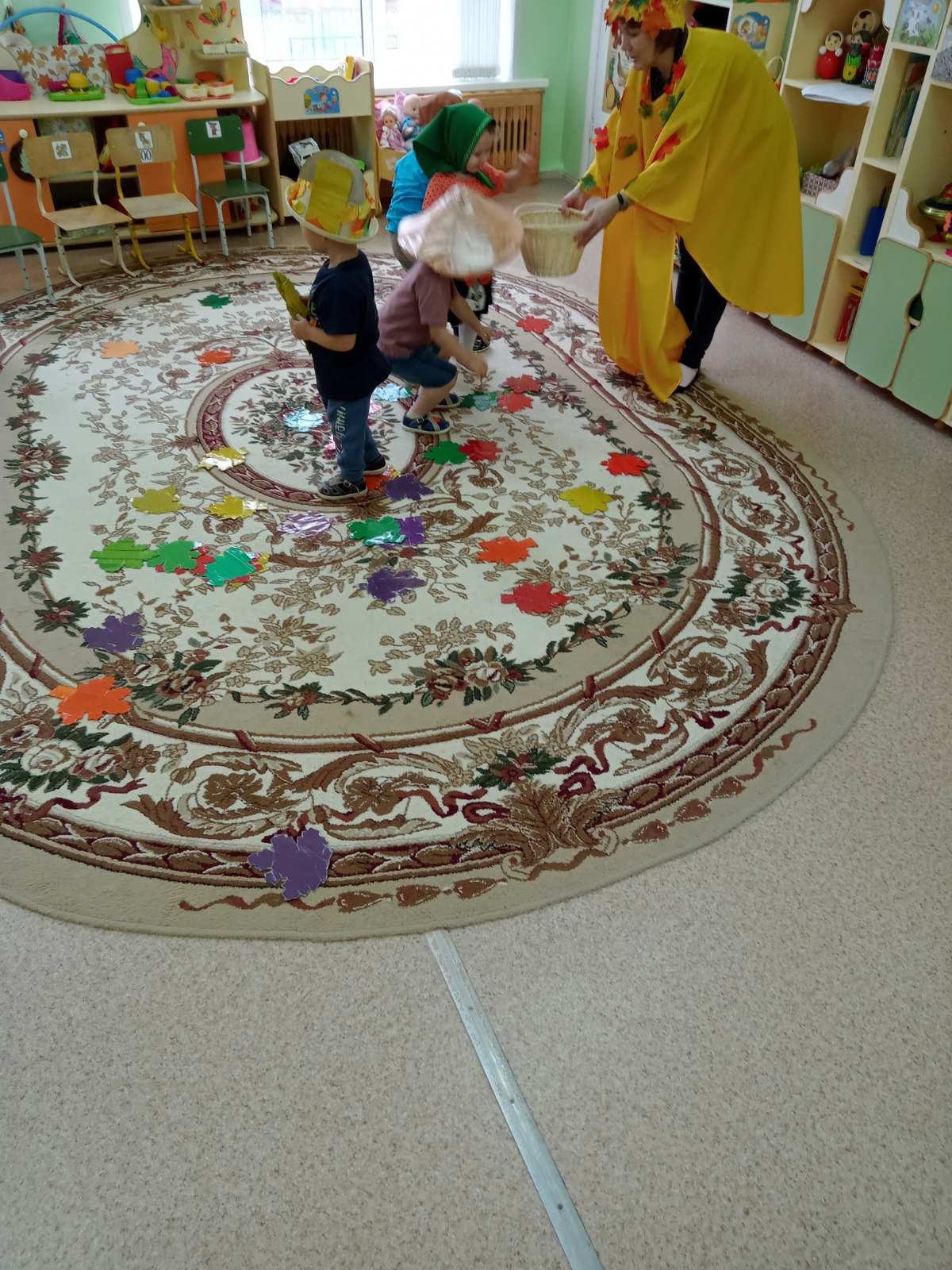 Она познакомила малышей со своими признаками. Дети с удовольствием под музыку исполняли танец с осенними листочками, пели песни.Прятались от дождика под зонтиком.Играли с листочками, которые принесла с собой Осень.В гости  к ребятам прискакал зайка,  так хотелось ему побывать на празднике.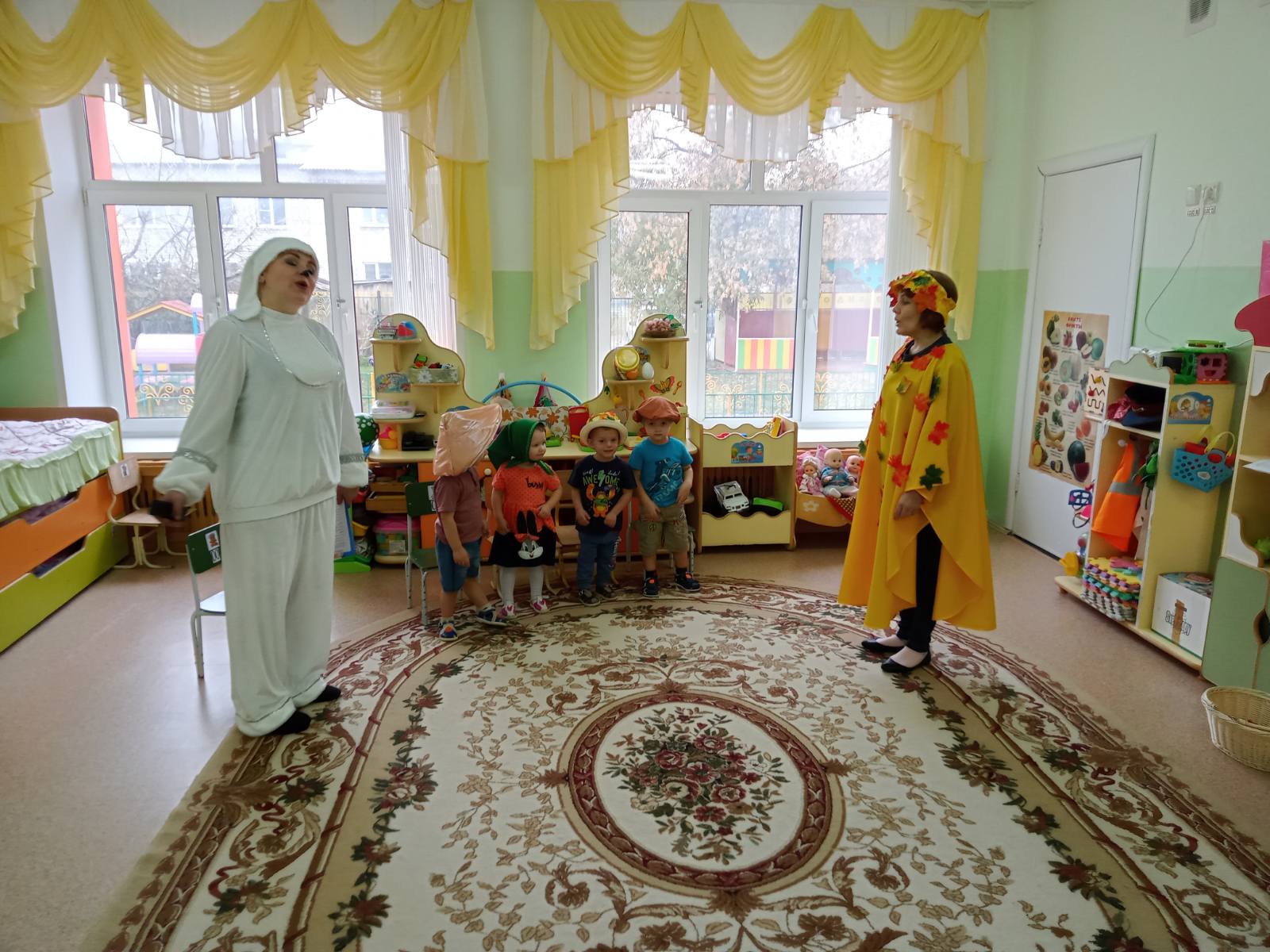 Ребятишки поучаствовали в невероятном превращении - в грибочки.Перед уходом Осень и Зайка потанцевали,  и попрощалась с ними до следующего года.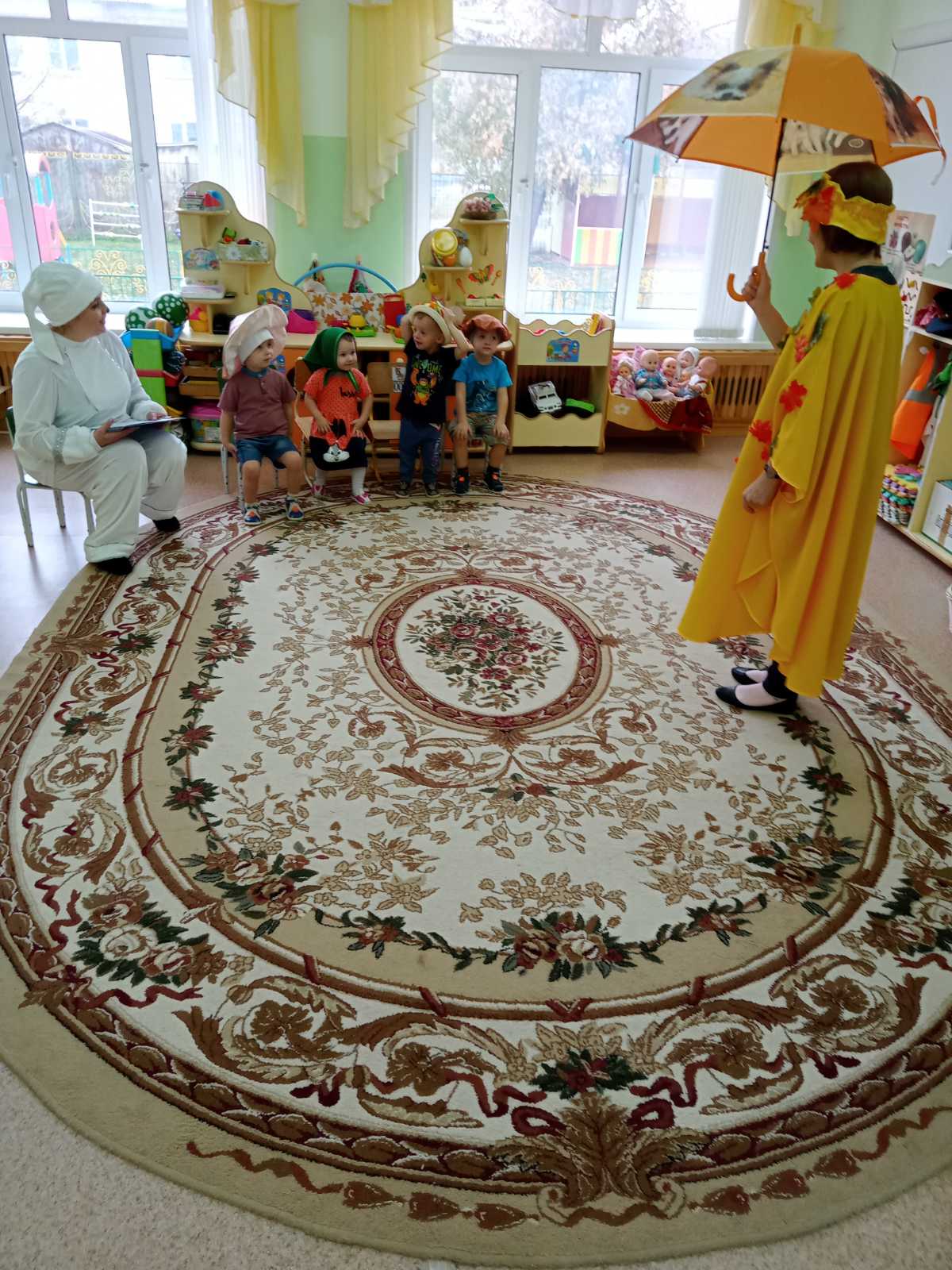 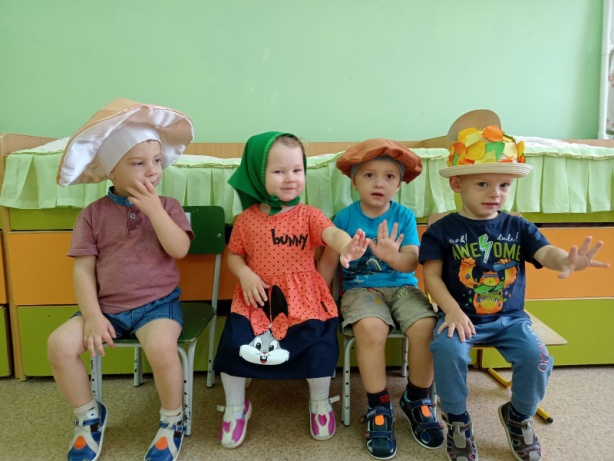 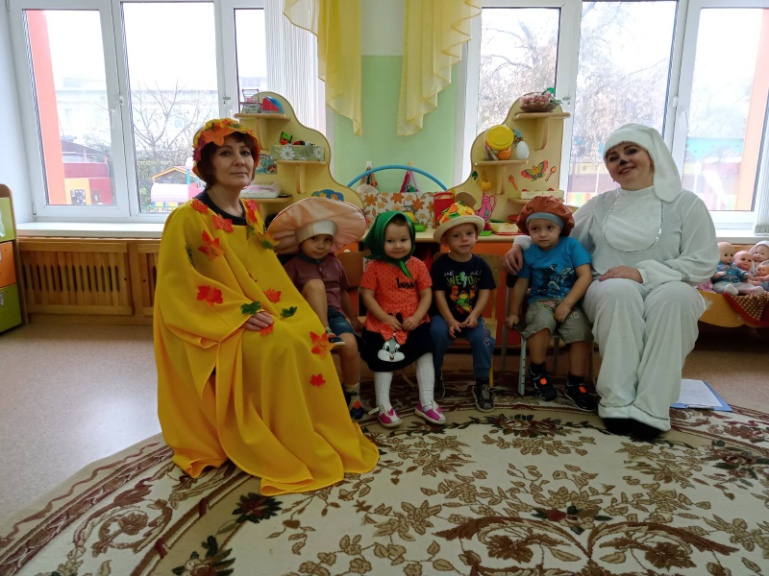 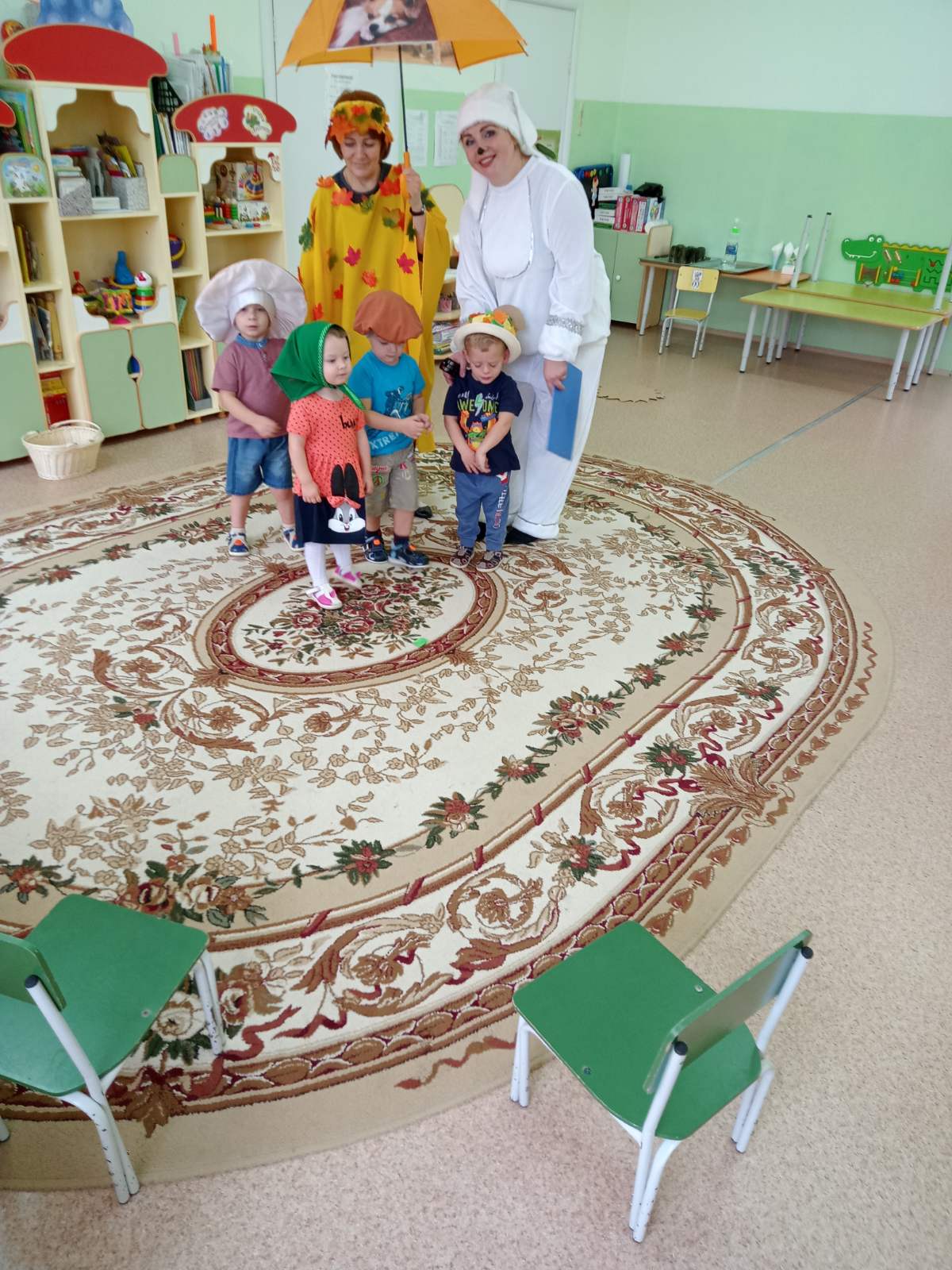 Дорогая Осень , спасибо тебе за яркие краски, теплые  деньки. Ждем  тебя  мы  с ребятами  в следующем году.(Автор: музыкальный  руководитель Фенёк Дарья Владимировна)